2019 Chap10 Hw sol:Problem1: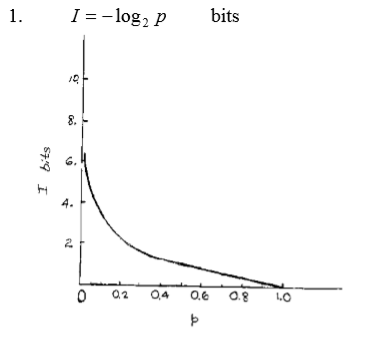 Problem2: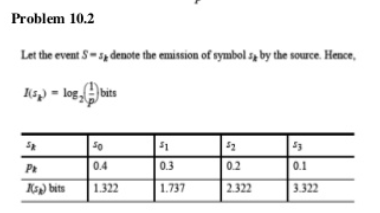 Problem3: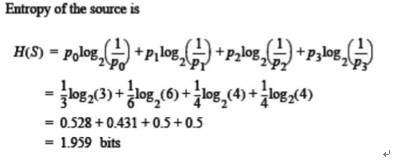 Problem4: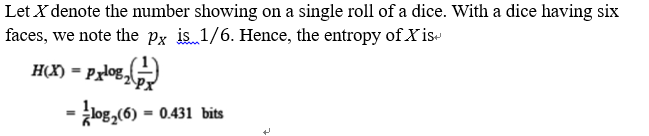 Problem5: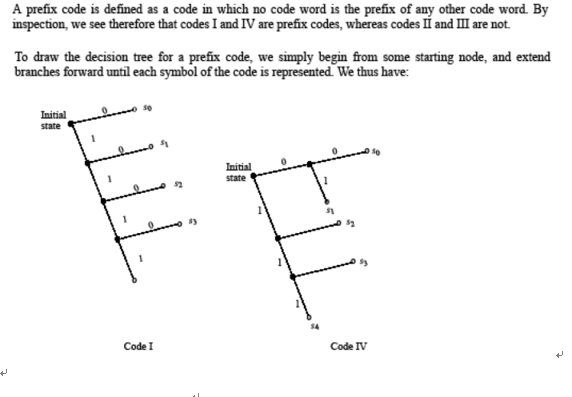 Problem6: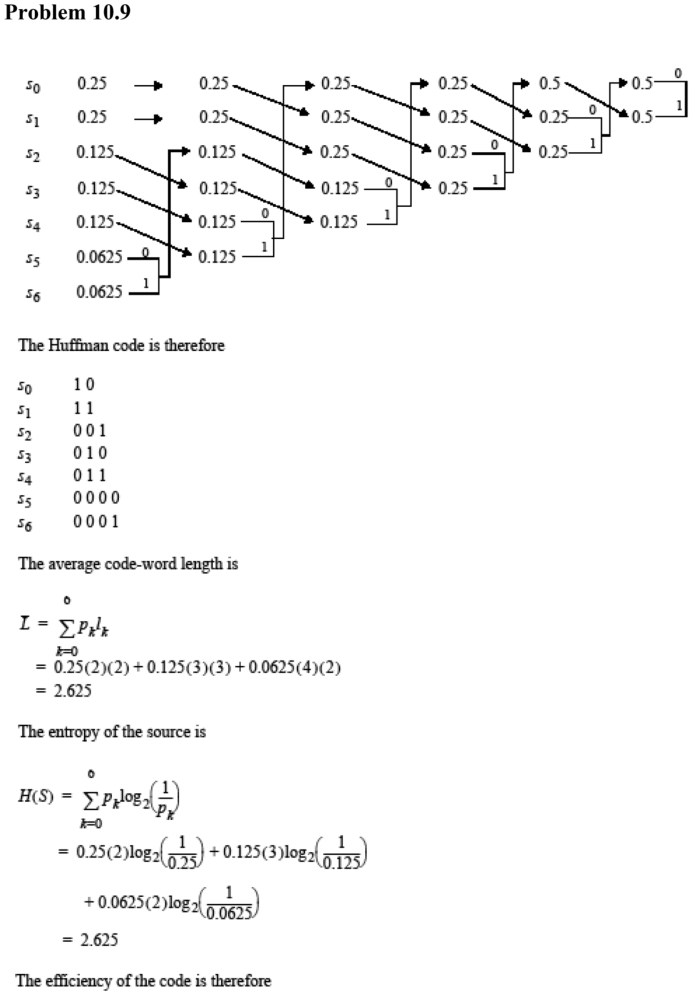 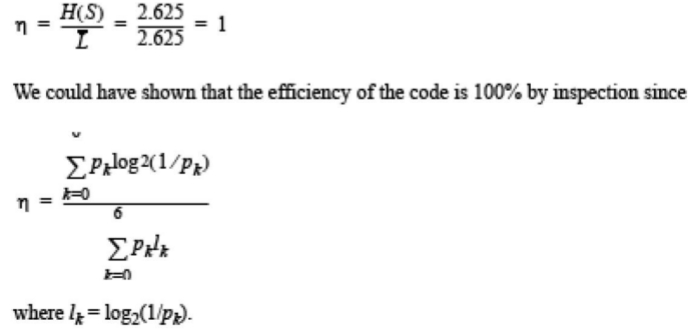 